Анкета по оценке информированности учащихся по профилактике туберкулёза1.       Как Вы думаете, туберкулез – инфекционное заболевание? 1. Да                      2. нет                             3.  не  знаю 2.       Туберкулез излечим? 1.     да             2.     Нет                         3.     не  знаю 3.       Знаете ли Вы каким путем можно заразиться туберкулезом? 1.   воздушно-капельным (при кашле, при чихании) 2.   контактно-бытовым 3.   через продукты питания 4.   половым путем 5.   не знаю 4.       Какие Вы знаете симптомы, характерные для туберкулеза? 1.   кашель более 2-х недель 2.   выделение мокроты 3.   потливость по ночам 4.   повышение температуры5.   боли в грудной клетке6.   слабость7.   потеря веса, снижение аппетита8.   не знаю5.       Какие меры защиты от туберкулеза Вы знаете? 1.   вакцинация БЦЖ 2.   полноценное питание 3.   предупреждение переохлаждений 4.   ведение активного образа жизни (закаливание, пешие прогулки, занятия спортом и туризмом и т. Д.) 5.   отказ от курения, употребления наркотиков, алкоголя  6.       Что Вы сделаете, если заподозрите у себя туберкулез? 1.   не обратите внимание 2.   обратитесь к врачу 3.   начнете самостоятельно лечиться 4.   обратитесь за советом к родителям, другу 7.       Может ли человек, излеченный от туберкулеза, работать (учиться)  вместе с Вами?  1.     да                            2.     Нет                        3.     не  знаю 8.       Знаете ли Вы, что диагностика и лечение туберкулеза являются бесплатными? 1.     да                           2.     Нет                         3.     не  знаю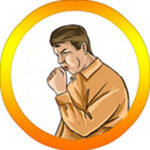 